Trade Lead of Interest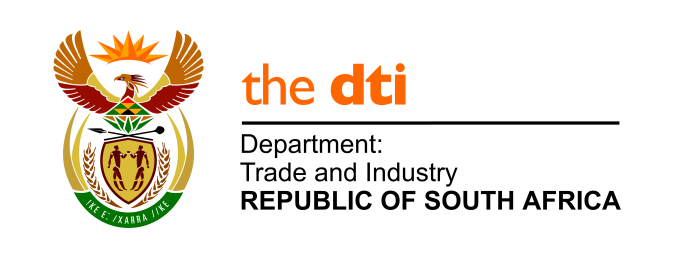 Date of Bulletin/Enquiry			              : .....................................................................Product of Interest                                                : .....................................................................Reference Number                                                : .....................................................................Contact PersonFull Names					: .....................................................................Designation					: .....................................................................Tel / Cell					: .....................................................................Fax						: .....................................................................Email Address					: .....................................................................Website Address				: .....................................................................Company DetailsCompany Name				: .....................................................................Type of Business				: Distributor	 Retailer         Manufacturer        								  Wholesaler          Agent         Other    ...................Company Registration Number/ID (if Sole Prop.) : .....................................................................Export Certificate Number                                    : ………………………………………………….Tax Clearance Certificate Number:                      : ………………………………………………….Company Address				: .....................................................................					  	.......................................................................Province (Include City)     			: .....................................................................				Sector						: .....................................................................Products or Services offered			: .....................................................................Capacity: Number of staff                                     : ………………………………………………….                               Production output                                                 : ……………… (tonnes per day/month)Email form to: tradeleadbulletin@thedti.gov.za Trade Lead Bulletin Reply Form